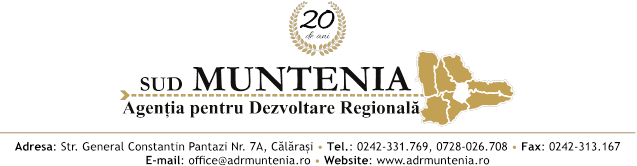 Vizat,DirectorLiviu Gabriel MUȘATEXPUNERE DE MOTIVEla proiectul de hotărâre privind aprobarea sumei aferente contribuţiei proprii a Agenţiei pentru Dezvoltare Regională Sud Muntenia în cadrul proiectului “Danube S3 Cluster – Cooperare Transnațională a clusterelor active în Agro-Food, bazată pe abordarea specializării inteligente în regiunea Dunării” finanţat de către Programul Transnațional de Cooperare Dunărea, apel 2 – O regiune a Dunării inovatoare și responsabilă din punct de vedere social.Ca urmare a necesității dezvoltării portofoliului propriu de proiecte și a atragerii de fonduri europene, Agenția pentru Dezvoltare Regională Sud Muntenia a avut  inițiativa de a forma un consorțiu de parteneri din țările riverane Dunării și de a depune proiectul Danube S3 Cluster, în calitate de Lider de Proiect.Este de menționat faptul că proiectul ”Danube S3 Cluster – Cooperare Transnațională a clusterelor active în Agro-Food, bazată pe abordarea specializării inteligente în regiunea Dunării” a fost propus spre finanțare în cadrul Programului Transnațional de Cooperare Dunărea, Axa 1 - O regiune a Dunării inovatoare și responsabilă din punct de vedere social - la al doilea apel de proiecte și a obținut cel mai mare punctaj din cele 119 proiecte depuse în cadrul acestui apel.Programul Transnațional de Cooperare Dunărea urmărește obținerea unui grad mai ridicat de integrare teritorială a regiunii eterogene a Dunării. Aria eligibilă pentru acest program este compusă din 14 state, respectiv nouă state membre ale Uniunii Europene - Austria, Bulgaria, Croația, Republica Cehă, Ungaria, Germania (landurile Baden-Wurttemberg și Bayern), România, Slovacia și Slovenia - și cinci state ne-membre  - Bosnia și Herțegovina, Republica Moldova, Muntenegru, Serbia și patru provincii din Ucraina - , cuprinzând 69 de aşa numite „regiuni NUTS-2” (Nomenclature of Units for Territorial Statistics, nivelul 2, care pentru România sunt reprezentate de cele 8 regiuni de dezvoltare).În ceea ce privește prioritatea tematică 1 – O regiune a Dunării inovatoare și responsabilă din punct de vedere social, Obiectivul specific 1.1: Îmbunătățirea condițiilor cadru la nivel instituțional și de infrastructură precum și a instrumentelor de cercetare și inovare pentru a asigura un acces mai larg la cunoștințe în vederea dezvoltării de noi tehnologii, acestea dau posibilitatea regiunilor participante de a reuni potențialul de cunoaștere și inovare prin colaborare și învățare reciprocă într-un proces transnațional, permițând astfel schimbul de know-how și bune practici din regiunile occidentale către regiunile estice și va genera un ecosistem de inovare prietenos, în care mediul academic și mediul de afaceri vor lucra împreună, în coordonare cu autoritățile regionale și societatea civilă.Obiectivul principal al proiectului “Danube S3 Cluster” constă în a stimula ecosistemul antreprenorial bazat pe inovare, în zona Dunării, prin elaborarea politicilor de cluster în contextul strategiilor de specializare inteligentă, precum și prin îmbunătățirea cunoștințelor și abilităților de management al inovării și promovarea cooperării transnaționale a clusterelor din industria agroalimentară.Proiectul a început la data de 1 iulie 2018 și are o durată de implementare de 36 de luni, finalizându-se la data de 30 iunie 2021.După cum am menționat anterior, proiectul este implementat de un consorţiu format din 15 parteneri din 11 țări (România, Germania, Slovenia, Slovacia, Croația, Bulgaria, Ungaria, Serbia, Moldova, Ucraina și Bosnia Hertegovia) al cărui Coordonator este Agenția pentru Dezvoltare Regională Sud Muntenia. Totodată, acest consorțiu a reușit să implice în calitate de Parteneri Strategici Asociați instituții importante la nivel național și transnațional - Ministerul Economiei din România, Academia de Științe din Moldova, Ministerul Economiei, Antreprenoriatului și Comerțului din Croația, Universitatea Tehnică “Igor Sikorsky Kyiv Polytechnic Institute” din Ucraina, precum și Fundația GREENLINE Western Balkans Cluster din Bosnia Herțegovina.Valoarea totală a proiectului este de 1.790.445,70 Euro. Bugetul aferent Agenţiei pentru Dezvoltare Regională Sud Muntenia este de 194.174,40  Euro. Din bugetul alocat Agenţiei pentru Dezvoltare Regională Sud Muntenia, suma de 165.048,24  Euro (FEDR) reprezintă valoarea grantului acordat, suma de 25.242,68 Euro reprezintă contribuția națională, la care se adaugă contribuția proprie a Agenţiei ce este în valoare de 3.883,49  Euro.Având în vedere necesitatea dezvoltării gamei de activități prestate de Agenția pentru Dezvoltare Regională Sud Muntenia și a atragerii de fonduri europene, participarea în cadrul unui astfel de proiect se dovedeşte a fi foarte importantă, mai ales dacă se ţine cont de noile orientări strategice europene şi naţionale pentru perioada 2014 - 2020.Având în vedere cele prezentate mai sus, propunem aprobarea participării Agenției pentru Dezvoltare Regională Sud Muntenia în calitate de Lider de Proiect în acest  proiect.Întocmit,Director Adjunct Dezvoltare şi ComunicareDaniela Camelia TRAIAN